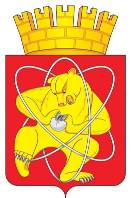 Муниципальное образование «Закрытое административно – территориальное образование  Железногорск Красноярского края»АДМИНИСТРАЦИЯ ЗАТО  г. ЖЕЛЕЗНОГОРСКПОСТАНОВЛЕНИЕ02.02.2017                                                                                                          	          	                42Иг. ЖелезногорскО предоставлении ИП Савченко О.Д. муниципальной преференции в виде заключения договора аренды муниципального имущества без проведения торговРуководствуясь Гражданским кодексом Российской Федерации, Федеральным законом от 26.07.2006 № 135-ФЗ «О защите конкуренции», Уставом ЗАТО Железногорск, решением Совета депутатов ЗАТО г. Железногорск от 27.08.2009 № 62-409Р «Об утверждении положения “О сдаче в аренду и безвозмездное пользование муниципального имущества, находящегося в Муниципальной казне закрытого административно-территориального образования Железногорск Красноярского края”», постановлением Администрации ЗАТО г. Железногорск от 07.11.2013 № 1762 «Об утверждении муниципальной программы “Развитие инвестиционной, инновационной деятельности, малого и среднего предпринимательства на территории ЗАТО Железногорск”», на основании единственного заявления индивидуального предпринимателя Савченко Ольги Дмитриевны (ОГРНИП 317246800002741, ИНН 245208418100), принимая во внимание заключение № 105 от 27.01.2017 по результату рассмотрения заявления на предоставление муниципальной преференции в виде заключения договора аренды муниципального имущества без проведения торгов, с целью поддержки малого и среднего предпринимательства, ПОСТАНОВЛЯЮ:1. Предоставить индивидуальному предпринимателю Савченко Ольге Дмитриевне, являющемуся субъектом малого и среднего предпринимательства, муниципальную преференцию в виде заключения договора аренды муниципального имущества без проведения торгов - помещения 30, 34-40, 43-45 (согласно техническому паспорту), площадью 89,0 кв.метров, первого этажа нежилого помещения с кадастровым номером 24:58:0000000:34521, расположенного по адресу: Российская Федерация, Красноярский край, ЗАТО Железногорск, г. Железногорск, пр. Ленинградский, д.11, пом.41, для предоставления услуг парикмахерскими и салонами красоты, а также деятельности зрелищно-развлекательной прочей, на срок 15 (пятнадцать) лет.2. Комитету по управлению муниципальным имуществом Администрации ЗАТО г. Железногорск (Н.В. Дедова):2.1. Проинформировать индивидуального предпринимателя Савченко Ольгу Дмитриевну о принятом решении.2.2. Оформить договор аренды муниципального имущества с ИП Савченко О.Д. в соответствии с п. 1 настоящего постановления.2.3. Зарегистрировать договор аренды в Железногорском отделе Управления Федеральной службы государственной регистрации, кадастра и картографии по Красноярскому краю.3. Управлению делами Администрации ЗАТО г. Железногорск (Е.В. Андросова) довести настоящее постановление до сведения населения через газету «Город и горожане».4. Отделу общественных связей Администрации ЗАТО г. Железногорск (И.С. Пикалова) разместить настоящее постановление на официальном сайте муниципального образования «Закрытое административно-территориальное образование Железногорск Красноярского края» в информационно-телекоммуникационной сети «Интернет».5. Контроль над исполнением настоящего постановления возложить на первого заместителя Главы администрации С.Д. Проскурнина.6. Настоящее постановление вступает в силу с момента его подписания.Глава администрации 							            С.Е. ПешковЛИСТ СОГЛАСОВАНИЯОтветственный исполнительСогласованиеРАЗОСЛАТЬСтруктурное подразделение (управление, комитет, отдел)Структурное подразделение (управление, комитет, отдел)Подразделение-инициатор (отдел)Фамилия и инициалы, телефон исполнителяисполнителяИСПОЛНИТЕЛЯподписьКУМИ Администрации ЗАТО г. ЖелезногорскКУМИ Администрации ЗАТО г. ЖелезногорскОтдел арендыКочергина Светлана Михайловна, тел. 76-56-29документ□   организационный документ (положение о подразделении, должностная инструкция, административный регламент и т.п.)х   распорядительные документы (решение, постановление, распоряжение)                                                     □   типовая форма договора                                             □ типовая форма документа                                   □   доверенность                                                                □ другое□   проект конкретного договора (составлен не по типовой форме организации, по форме контрагента)	 □   организационный документ (положение о подразделении, должностная инструкция, административный регламент и т.п.)х   распорядительные документы (решение, постановление, распоряжение)                                                     □   типовая форма договора                                             □ типовая форма документа                                   □   доверенность                                                                □ другое□   проект конкретного договора (составлен не по типовой форме организации, по форме контрагента)	 □   организационный документ (положение о подразделении, должностная инструкция, административный регламент и т.п.)х   распорядительные документы (решение, постановление, распоряжение)                                                     □   типовая форма договора                                             □ типовая форма документа                                   □   доверенность                                                                □ другое□   проект конкретного договора (составлен не по типовой форме организации, по форме контрагента)	 □   организационный документ (положение о подразделении, должностная инструкция, административный регламент и т.п.)х   распорядительные документы (решение, постановление, распоряжение)                                                     □   типовая форма договора                                             □ типовая форма документа                                   □   доверенность                                                                □ другое□   проект конкретного договора (составлен не по типовой форме организации, по форме контрагента)	 наименование документаО предоставлении ИП Савченко О.Д. муниципальной преференции в виде заключения договора аренды без проведения торговО предоставлении ИП Савченко О.Д. муниципальной преференции в виде заключения договора аренды без проведения торговО предоставлении ИП Савченко О.Д. муниципальной преференции в виде заключения договора аренды без проведения торговО предоставлении ИП Савченко О.Д. муниципальной преференции в виде заключения договора аренды без проведения торговприложения, листов1111краткое описание документооборотаПроект постановленияПроект постановленияПроект постановленияПроект постановленияструктурное подразделение,дата получениядата получениядата получениярезультат рассмотрениядолжностьподписьинициалы,  фамилиядата согласованиядата согласованиядата согласования022017□ согласовано□ согласовано с учетом замечаний□ не согласованоПервый заместительГлавы администрацииС.Д. Проскурнин022017Управление по правовой и кадровой работе022017□ согласовано□ согласовано с учетом замечаний□ не согласованоВедущий специалист-юрисконсульт юридического отделаЕ.В. Богачева022017Управление делами012017□ согласовано□ согласовано с учетом замечаний□ не согласованоИ.о.руководителяВ.А. Архипов012017Комитет по управлению муниципальным имуществом Администрации012017□ согласовано□ согласовано с учетом замечаний□ не согласованоРуководительН.В. Дедова012017□ согласовано□ согласовано с учетом замечаний□ не согласовано□ согласовано□ согласовано с учетом замечаний□ не согласовано□ согласовано□ согласовано с учетом замечаний□ не согласованоДелоЗаместителям:Отдел по физической культуре, спорту и молодежной политикеОтдел по физической культуре, спорту и молодежной политике Предприятия, учреждения городского хозяйстваГиГСпециалист по культуре и молодежной  политикеСпециалист по культуре и молодежной  политике-АГРОПрокуратураСпециалист по взаимодействию с учреждениями здравоохраненияСпециалист по взаимодействию с учреждениями здравоохранения-ПАТПК+, ГарантКомиссия по делам несовершеннолетних и защите их правКомиссия по делам несовершеннолетних и защите их прав-ГЛХУправление деламиСовет депутатов- ГЖКУФинансовое управлениеОтдел ЗАГС по г.Железногорску-ЖКХУправление экономики и планирования  Управление экономики и планирования  ЖГ ЦЗН-КБУУправление по правовой и кадровой работеУправление по правовой и кадровой работеОтдел УФМС - КОССУправление социальной защиты населенияУправление социальной защиты населенияФГУП ГХК-ЦА № 51Управление градостроительстваОАО «ИСС»- ГТСУправление городского хозяйстваУправление городского хозяйстваФГУП УССТ № 9-УКСКУМИ 5 экз.Химзавод- ГТЭОтдел бухгалтерииФГУП РТИПрочие:Отдел по делам семьи и детстваОтдел полиции по г.ЖелезногорскуОтдел общественных связей1 экз.ФГУЗ КБ-51Отдел образованияПрофсоюзные комитетыОтдел безопасности и режима